РЕСПУБЛИКА   КАРЕЛИЯКОНТРОЛЬНО-СЧЕТНЫЙ КОМИТЕТ СОРТАВАЛЬСКОГО МУНИЦИПАЛЬНОГО РАЙОНАОТЧЕТо результатах контрольного мероприятия№ 6                                                                		          11.06.2015г.Наименование (тема) контрольного мероприятия: «Аудит эффективности и проверка законности использования средств бюджета Сортавальского городского поселения в 2014 году, используемых для решения вопросов местного значения, определенных Федеральным законом от 06.10.2003г. №131-ФЗ «Об общих принципах организации местного самоуправления в РФ» на дорожную деятельность в отношении автомобильных дорог местного значения в границах населенных пунктов поселения и обеспечения безопасности дорожного движения на них, включая создание и обеспечение функционирования парковок (парковочных мест), осуществление муниципального контроля за сохранностью автомобильных дорог местного значения в границах населенных пунктов поселения, а также осуществление иных полномочий в области использования автомобильных дорог и осуществления дорожной деятельности в соответствии с законодательством РФ».Основание проведения контрольного мероприятия: п.3.8 Плана работы Контрольно-счетного комитета СМР на 2015 год.Цель(и) контрольного мероприятия: Оценить эффективность и проверить законность использования средств бюджета Сортавальского городского поселения в 2014 году используемых для решения вопросов местного значения, на дорожную деятельность в отношении автомобильных дорог местного значения в границах населенных пунктов поселения и обеспечения безопасности дорожного движения на них.Сроки проведения контрольного мероприятия: с 14.05.2015г. по 05.06.2015г.(на объекте с 18.05.2015г. по 03.06.2015г.)1.1.Объекты контрольного мероприятия: Администрация Сортавальского городского поселенияПроверяемый период деятельности: 2014 год Исполнители контрольного мероприятия:Н.А. Порожская – инспектор Контрольно-счетного комитета СМР,Н.В. Мангушева - инспектор Контрольно-счетного комитета СМР.Нормативные документы, использованные в работе: -Конституция Российской Федерации;-Бюджетный Кодекс Российской Федерации от 31.07.1998г. №145-ФЗ (с изменениями и дополнениями);-Кодекс Российской Федерации об административных правонарушениях от 30 декабря 2001 г. N 195-ФЗ (далее КоАП);-Гражданский кодекс Российской Федерации;-Федеральный закон от 06.10.2003г. №131-ФЗ «Об общих принципах организации местного самоуправления в Российской Федерации»;-Федеральный закон от 8 ноября 2007 г. N 257-ФЗ "Об автомобильных дорогах и о дорожной деятельности в Российской Федерации и о внесении изменений в отдельные законодательные акты Российской Федерации";-Федеральный закон от 5 апреля 2013 г. N 44-ФЗ"О контрактной системе в сфере закупок товаров, работ, услуг для обеспечения государственных и муниципальных нужд";-Закон Республики Карелия от 5 октября 2007 г. N 1118-ЗРК "О разграничении имущества, находящегося в муниципальной собственности Сортавальского муниципального района";-Типовая инструкция по техническому учету и паспортизации автомобильных дорог общего пользования (ВСН 1-83), утвержденная Министерством автомобильных дорог РСФСР 05.02.1982 года;-Устав Сортавальского городского поселения;-Порядок формирования и использования бюджетных ассигнований муниципального дорожного фонда Сортавальского городского поселения;-Порядок составления, утверждения и ведения бюджетной сметы, бюджетного учреждения Сортавальского городского поселения, утвержденный Распоряжением Администрации №206-О от 17.12.2007г.     В соответствии со статьей 15 федерального закона от 07.02.2014г. №6-ФЗ «Об общих принципах организации и деятельности контрольно-счетных органов субъектов Российской Федерации и муниципальных образований» Контрольно-счетным комитетом СМР в адрес Главы Сортавальского городского поселения был направлен запрос от 13.05.2015г. №106 о предоставлении нормативных правовых актов, материалов и документов, регламентирующих порядок использования средств бюджета Сортавальского городского поселения в 2014 году для решения вопросов местного значения, определенных Федеральным законом от 06.10.2003г. №131-ФЗ «Об общих принципах организации местного самоуправления в РФ» на дорожную деятельность в отношении автомобильных дорог местного значения в границах населенных пунктов поселения и обеспечения безопасности дорожного движения на них, включая создание и обеспечение функционирования парковок (парковочных мест), осуществление муниципального контроля за сохранностью автомобильных дорог местного значения в границах населенных пунктов поселения, а также осуществление иных полномочий в области использования автомобильных дорог и осуществления дорожной деятельности в соответствии с законодательством РФ».     Администрацией Сортавальского городского поселения в адрес Контрольно-счетного комитета Сортавальского муниципального района были направлены следующие документы:Порядок формирования и использования бюджетных ассигнований муниципального дорожного фонда Сортавальского городского поселения, утвержденный Решением V сессии III созыва Совета Сортавальского городского поселения от 27.12.2013г. №14 с изменениями;Реестр муниципального имущества Сортавальского городского поселения по состоянию на 31.12.2014г.Информационные карты на автомобильные дороги;Расчет потребности в бюджетных ассигнованиях по разделу 0409 «Дорожное хозяйство;Расчет потребности в бюджетных ассигнованиях по разделу 0409 «Дорожное хозяйство (измененный);Бюджетные сметы по разделу 0409 «Дорожное хозяйство»;Изменение №6 показателей бюджетной сметы на 2014 год от 20.03.2014г.;Изменение №7 показателей бюджетной сметы на 2014 год от 01.04.2014г.;Изменение №8 показателей бюджетной сметы на 2014 год от 14.04.2014г.;Изменение №19 показателей бюджетной сметы на 2014 год от 29.09.2014г.;Изменение №20 показателей бюджетной сметы на 2014 год от 20.10.2014г.;Изменение №21 показателей бюджетной сметы на 2014 год от 24.10.2014г.;Изменение №24 показателей бюджетной сметы на 2014 год от 08.12.2014г.;Изменение №25 показателей бюджетной сметы на 2014 год от 16.12.2014г.;Изменение №25 показателей бюджетной сметы на 2014 год от 16.12.2014г.;Журнал операций с безналичными денежными средствами по лицевому счету №01063002350 в УФК по РК за 2014 год;Технические паспорта на дороги, расположенные в границах Сортавальского городского поселения;Платежные поручения на перечисление денежных средств Администрацией Сортавальского городского поселения в адрес, поставщиков и подрядчиков;Муниципальные контракты по работам и услугам, выполненным за счет средств дорожного фонда в 2014 году с приложениями к ним;Исполнительная документация к контрактам;Карточки счетов бухгалтерского учета, по расчетам с поставщиками, подрядчиками;Решения и Определения арбитражного суда, мировые соглашения по судебным делам по строительству объекта «Плашкоут наплавного моста через пролив Ворссунсалми автомобильной дороги улицы Промышленная на поселок Красная Горка в г. Сортавала».Оформленные акты, заключения, справки и т.п., использованные в отчете, ознакомление с ними под расписку руководителя или иных должностных лиц проверенных объектов, наличие письменных объяснений, замечаний или возражений и заключение инспектора по ним: Пояснения и возражения администрации муниципального образования «Сортавальское городское поселение от 05.06.2015 б/н (Приложение 1).Неполученные документы из числа затребованных с указанием причин или иные факты, препятствовавшие работе: нетРезультаты контрольного мероприятия (анализ соблюдения нормативных правовых актов, установленные нарушения и недостатки в проверяемой сфере и в деятельности объектов контрольного мероприятия с оценкой ущерба или нарушения): 1.Общие сведения     Полное наименование объекта проверки- Администрация муниципального образования «Сортавальское городское поселение».     Сокращенное – Администрация Сортавальского поселения.     Администрация Сортавальского поселения действует на основании Положения об администрации муниципального образования «Сортавальское городское поселение», утвержденного Решением Сессии Сортавальского городского поселения от 09.04.2009г. №417 с изменениями и дополнениями от 23.05.2011г. № 162 и от 29.08.2013г. №296 (далее- Положение).      Администрация Сортавальского поселения обладает правами юридического лица, является муниципальным казенным учреждением, имеет круглую печать с изображением герба г.Сортавала и своим наименованием, соответствующие штампы, бланки, а также лицевой счет в отделении Управления федерального казначейства по республике Карелия в г. Сортавала.     В качестве юридического лица Администрация Сортавальского поселения была поставлена на учет в налоговом органе по месту нахождения на территории Российской Федерации 30.11.2005г., о чем в единый государственный реестр юридических лиц внесена запись о создании юридического лица за основным государственным регистрационным номером (ОГРН) 1051002036887.     Администрация Сортавальского поселения является органом местного самоуправления Сортавальского городского поселения и образована для осуществления функций по решению вопросов местного значения в соответствии с Уставом Сортавальского городского поселения.     Администрация поселения реализует свои полномочия как непосредственно, так и через муниципальные унитарные предприятия и муниципальные учреждения.      Администрация Сортавальского поселения осуществляет бюджетные полномочия главного распорядителя бюджетных средств по отношению к 4 муниципальным казенным учреждениям.2.Анализ нормативных правовых актов, регламентирующих исполнение полномочий органов местного самоуправления Сортавальского городского поселения в области использования автомобильных дорог и осуществлению дорожной деятельности.В соответствии с подпунктом 5 пункта 1 статьи 14 Федерального закона от 06.10.2003 года № 131-ФЗ «Об общих принципах организации местного самоуправления в Российской Федерации (далее Федеральный закон от 06.10.2003 года №131-ФЗ) к вопросам местного значения городского поселения отнесена дорожная деятельность в отношении автомобильных дорог местного значения в границах населенных пунктов поселения и обеспечение безопасности дорожного движения на них, включая создание и обеспечение функционирования парковок (парковочных мест), осуществление муниципального контроля за сохранностью автомобильных дорог местного значения в границах населенных пунктов поселения, а также осуществление иных полномочий в области использования автомобильных дорог и осуществления дорожной деятельности в соответствии с законодательством Российской Федерации.Законом Республики Карелия от 5 октября 2007 г. N 1118-ЗРК "О разграничении имущества, находящегося в муниципальной собственности Сортавальского муниципального района"; в муниципальную собственность Сортавальского поселения переданы автомобильные дороги в границах поселения.Федеральный закон от 08.11.2007 года № 257-ФЗ «Об автомобильных дорогах и дорожной деятельности в Российской Федерации и о внесении изменений в отдельные законодательные акты Российской Федерации (далее Федеральный закон от 08.11.2007 года №257-ФЗ) регламентирует вопросы дорожной деятельности в Российской Федерации.В нарушение пункта 5 статьи 13 Федерального закона от 08.11.2007 года №257-ФЗ Администрацией Сортавальского поселения не утвержден перечень муниципальных автомобильных дорог общего пользования местного значения, и перечень автомобильных дорог необщего пользования местного значения.К проверке представлен Реестр муниципального имущества по состоянию на 31.12.2014г. Согласно данным реестра в муниципальной собственности Сортавальского поселения числиться 115 автомобильных дорог общая протяжённость которых составляет 51,7 тысяч погонных метров.Администрация Сортавальского городского поселения в представленных возражениях сообщает, что имеет Перечень муниципальных автомобильных дорог, утвержденный распоряжением Главы Сортавальского городского поселения от 09.03.2007г. № 1-р (далее Распоряжение от 09.03.2007г. № 1-р) и прилагает его копию.В представленном Распоряжении от 09.03.2007г. № 1-р согласовывается перечень имущества, предназначенного для организации благоустройства и озеленения поселения, предлагаемого к передаче из муниципальной собственности Сортавальского муниципального района в муниципальную собственность Сортавальского городского поселения. В перечне имущества помимо автомобильных дорог, перечисляется озеленение, гражданское кладбище, пожарный водоем, дамба, трактор, вентилятор, часы, жалюзи т.д.    Пунктом 5 статьи 13 Федерального закона от 08.11.2007 года №257-ФЗ к полномочиям органов местного самоуправления в области использования автомобильных дорог и осуществления дорожной деятельности относится утверждение перечня автомобильных дорог общего пользования местного значения, перечня автомобильных дорог необщего пользования местного значения.	    Перечень имущества, предназначенного для организации благоустройства и озеленения поселения, представленный Администрации Сортавальского городского поселения не является перечнем автомобильных дорог общего пользования местного значения, перечня автомобильных дорог необщего пользования местного значения.	     В соответствии с Распоряжением Администрации Сортавальского городского поселения №231-О от 29.12.2007г. все автомобильные дороги, находящиеся в собственности Сортавальского городского поселения закреплены на праве хозяйственного ведения за МУП «Чистый город».В соответствии с Правилами формирования и ведения Единого государственного реестра автомобильных дорог, утвержденных Приказом Минтранса РФ от 20 мая 2009г. N80 "О Едином государственном реестре автомобильных дорог" (далее Правила) собственники автомобильных дорог оформляют Информационные карты автомобильных дорог, согласно Приложения №14 Правил, с предоставлением в Федеральное дорожное агентство для внесения их в реестр.Администрацией Сортавальского поселения на все дороги, переданные поселению, представлены Информационные карты автомобильных дорог, оформленные по форме Приложения №14 Правил.Так же к проверке представлены Технические паспорта на автомобильные дороги местного значения в границах Сортавальского поселения в количестве 86 штук. Технические паспорта на 29 автомобильных дорог, которые числятся в реестре муниципальной собственности Сортавальского городского поселения к проверке не представлены.Таким образом, установлено неисполнение норм Федерального закона № 257-ФЗ и Типовой инструкции по техническому учету и паспортизации автомобильных дорог общего пользования» (ВСН 1-83), утвержденной Министерством автомобильных дорог РСФСР 05.02.1982 года, в части неполной паспортизации автомобильных дорог общего пользования местного значения Сортавальского городского поселения.Из пояснений Администрации Сортавальского городского поселения следует, что в бюджете Сортавальского городского поселения на 2015 год предусмотрено средств на паспортизацию дорог в объеме 150,0 тыс. руб. В настоящее время ведется подготовительная работа по подготовке технического задания для проведения конкурсных процедур по изготовлению технических паспортов.В нарушение пунктов 2 статей 17 и 18 Федерального закона от 08.11.2007 года №257-ФЗ Администрацией Сортавальского поселения не утверждены порядки содержания и ремонта, автомобильных дорог местного значения.В соответствии с п.4 статьи 17 Федерального закона от 08.11.2007 года №257-ФЗ капитальный ремонт или ремонт автомобильных дорог осуществляется в случае несоответствия транспортно-эксплуатационных характеристик автомобильных дорог требованиям технических регламентов, оценка технического состояния автомобильных дорог проводится владельцами автомобильных дорог в порядке, установленном уполномоченным Правительством Российской Федерации федеральным органом исполнительной власти, в целях определения соответствия транспортно-эксплуатационных характеристик автомобильных дорог требованиям технических регламентов.Администрацией Сортавальского поселения в 2014 году составлена дефектная ведомость, где установлен перечень дефектов, необходимые дорожные работы, их объем только по участку автомобильной дороги по улице Победы, которая и была отремонтирована в 2014году.В нарушение ст.14 Федерального закона от 08.11.2007 года №257-ФЗ, п.3 Приказа Минтранса от 27.08.2009г. № 150 на территории Сортавальского городского поселения не проводится оценка технического и транспортно-эксплуатационного состояния всех автомобильных дорог в границах Сортавальского городского поселения, их соответствия требованиям технических регламентов. Отсутствует документальное подтверждение проведения осмотров и оценки фактического транспортно-эксплуатационного состояния автомобильных дорог. Не составляются планы работ по строительству, реконструкции и капитальному ремонту автомобильных дорог.Из пояснений, представленных к акту проверки, Администрации Сортавальского городского поселения следует, что распоряжение Администрации Сортавальского городского поселения от 06.10.2014г. № 367-О создана комиссия осмотра автомобильных дорог в г. Сортавала, но документ не представлен в связи с изъятием распорядительных документов за 2014 год правоохранительными органами. Дополнительно поясняют, что составление дефектных ведомостей на автомобильные дороги осуществляется на возмездной основе, дефектная ведомость была составлена только на планируемую к ремонту дорогу по ул. Победы. Стоимость дефектной ведомости составила 20,0 тыс. рублей. Составление дефектных ведомостей на все дороги экономически нецелесообразно в связи с постоянными изменениями состояния дорог. На основании дефектных ведомостей составляется проектно-сметная документация, по устаревшим дефектным ведомостям проектно-сметная документация не будет отражать необходимые и достоверные объемы работ.Рассмотрев представленные пояснения Контрольно-счетный комитет считает, что в ст. 14 Федерального закона от 08.11.2007 года №257-ФЗ закреплена обязанность за органами местного самоуправления по планированию дорожной деятельности.Администрацией Сортавальского городского поселения не представлены акты, подтверждение проведения осмотров и оценки транспортно-эксплуатационного состояния автомобильных дорог, созданной согласно Распоряжения Администрации Сортавальского городского поселения комиссией. Не представлены планы работ по строительству, реконструкции и капитальному ремонту автомобильных дорог.3.Анализ расчета плановых показателей для осуществления расходов бюджета Сортавальского городского поселения на дорожную деятельность в 2014 году.В соответствии со статьей 179.4 Бюджетного кодекса РФ Советом Сортавальского городского поселения №14 от 27.12.2013г. создан муниципальный дорожный фонд Сортавальского поселения и утвержден Порядок формирования и использования бюджетных ассигнований муниципального дорожного фонда Сортавальского городского поселения (далее Порядок формирования и использования муниципального дорожного фонда). Решением Совета Сортавальского городского поселения от 24.12.2014 №71 в действующий Порядок формирования и использования муниципального дорожного фонда внесены дополнения, касающиеся направлений использования бюджетных ассигнований.Использование бюджетных ассигнований муниципального дорожного фонда Сортавальского городского поселения осуществляется в соответствии с Решением Совета Сортавальского городского поселения о бюджете.Решением Совета Сортавальского городского поселения № 13 от 27.12.13г. «О бюджете Сортавальского городского поселения на 2014 год» определен размер бюджетных ассигнований по разделу Дорожное хозяйство (дорожные фонды) в сумме 15 873,6 тыс. руб. В соответствии с Решениями о внесении изменений в Решение Совета Сортавальского городского поселения № 13 от 27.12.13г. «О бюджете Сортавальского городского поселения на 2014 год» размер бюджетных ассигнований по разделу Дорожное хозяйство (дорожные фонды) был увеличен и составил 16 096,2 тыс. руб. К проверке предъявлен Расчет потребности в бюджетных ассигнованиях по разделу 0409 «Дорожное хозяйство» первоначальный на сумму 15 873,6 тыс. руб., и измененный на сумму 16 096,2 тыс. руб.Согласно представленному расчету за счет средств дорожного фонда на 2014 год первоначально были предусмотрены следующие расходы:-на уплату задолженности прошлых лет за строительство плашкоута (наплавного моста) в сумме 4 371,6 тыс. руб.;-на выполнение работ по ремонту дорог в сумме 4 519,00 тыс. руб.;-на выполнение работ по содержанию дорог, в том числе дислокацию дорожных знаков, изготовление проектно-сметной документации, технадзор за проведением работ, экспертиза ремонтных работ в сумме 6 483,00 тыс. руб.;-на разработку проектно-сметной документации на строительство уличной дорожной сети на земельных участках семей, имеющих- 3-х и более детей в сумме 500,00 тыс. руб.;Согласно представленному измененному расчету за счет средств дорожного фонда на 2014 год требовалось предусмотреть следующие расходы:-на уплату задолженности прошлых лет и судебные издержки за строительство плашкоута (наплавного моста) по решению суда в сумме 3 872,2 тыс. руб.;-пени, штрафы по задолженности за строительство плашкоута (наплавного моста) по решению суда в сумме 821,97 тыс. руб.;-на выполнение работ по ремонту дорог в сумме 4 519,00 тыс. руб.;-на выполнение работ по содержанию дорог, в том числе дислокацию дорожных знаков, изготовление проектно-сметной документации, технадзор за проведением работ, экспертиза ремонтных работ в сумме 6 383,00 тыс. руб.;-на разработку проектно-сметной документации на строительство уличной дорожной сети на земельных участках семей, имеющих- 3-х и более детей в сумме 500,00 тыс. руб.В нарушение п.6 Общих требований к порядку составления, утверждения и ведения бюджетной сметы казенного учреждения, утвержденного приказом Минфина РФ от 20 ноября 2007 г. N 112н и п. 3 Порядка составления, утверждения и ведения бюджетной сметы, бюджетного учреждения Сортавальского городского поселения, утвержденного Распоряжением администрации Сортавальского городского поселения от 17.12.2007 №206-0, не представлены обоснования расчетов плановых показателей, использованных при формировании смет в части ремонта, содержания дорог, а также разработки проектно-сметной документации на строительство уличной дорожной сети на земельных участках семей, имеющих- 3-х и более детей. Согласно представленного отчета об исполнении бюджета Сортавальского городского поселения за 2014 год, бюджетные назначения по разделу «Дорожное хозяйство» (дорожные фонды) исполнены в сумме 13 104,8 тыс. руб.Не исполнены назначения по:- выплатам по решению суда в погашение задолженности по строительству плашкоута (наплавного моста) по целевой статье 6000201 по виду расходов 414 в сумме 388,2 тыс. руб. в связи с заключением мирового соглашения о рассрочке платежей по задолженности; - работам по ремонту дорог на сумму 90,3 тыс. руб. в связи с тем, что не в полном объеме поступили доходы от уплаты акцизов на топливо для обеспечения расходных обязательств;- содержанию дорог на сумму 2 012,8 по причинам того, что выполненные в декабре 2014 года предъявлены к оплате в январе 2015 года, не проведены процедуры на изготовление технических паспортов, не освоены средства на составление смет, дефектных ведомостей и проверку смет на ремонт дорог в связи с отсутствием субсидий из бюджета РК, а также в следствии экономии средств в связи со снижением цены по результатам конкурсных процедур;- разработке проектно-сметной документации на строительство уличной дорожной сети на земельных участках семей, имеющих- 3-х и более детей в сумме 500,00 тыс. руб. в связи с большим объемом подготовительных работ и отсутствием специалиста Администрации Сортавальского поселения на данном направлении.Администрацией Сортавальского поселения к проверке представлены бюджетные сметы и изменения показателей бюджетных смет по разделу 04 09 «Дорожное хозяйство» за 2014 год.Контрольно-счетным комитетом проведен анализ представленных к проверке бюджетных смет с изменениями к ним и выписок из лицевого счета главного распорядителя (распорядителя) бюджетных средств по лицевому счету №0163002350, которыми бюджетные ассигнования и лимиты бюджетных обязательств доведены до главного распорядителя Администрации Сортавальского городского поселения по разделу 0409 «Дорожное хозяйство» (дорожные фонды). В результате сопоставления данных бюджетных смет с данными выписок установлено: В нарушение п.2 ст. 221 Бюджетного Кодекса РФ, не имея лимитов бюджетных обязательств Сортавальским городским поселением внесены изменения в бюджетные сметы по разделу 0409: - 01.04.2014г. по целевой статье 1634309 в сумме 400 000,00 руб. согласно изменению показателей бюджетной сметы №7 от 01.04.2014г; (лимиты доведены 04.04.2014г.);- 20.10.2014г. по целевой статье 3009999 в сумме 322 590,18 руб. согласно изменению показателей бюджетной сметы №20 от 20.10.2014г; (лимиты доведены 04.12.2014г.).Согласно пункта 2 статьи 221 Бюджетного Кодекса РФ утвержденные показатели бюджетной сметы казенного учреждения должны соответствовать доведенным до него лимитам бюджетных обязательств на принятие и (или) исполнение бюджетных обязательств по обеспечению выполнения функций казенного учреждения.4.Проверка целевого использования бюджетных средств на дорожную деятельность в отношении автомобильных дорог местного значения в границах Сортавальского городского поселения.4.1.Использование бюджетных средств на ремонт автомобильных дорог. В соответствии с Решением Совета Сортавальского городского поселения от 28.05.2014г. «О наказах избирателей» в 2014 году за счет средств дорожного фонда было выполнен ремонт участка автомобильной дороги по ул. Победы в г. Сортавала.В целях выполнения работ по ремонту участка автомобильной дороги общего пользования с устройством асфальтобетонного покрытия по ул. Победы в г. Сортавала Администрацией Сортавальского городского поселения был заключен муниципальный контракт №106297 от 03.10.2014г. с ООО «Пересвет Строй». Контракт заключен по результатам проведения аукциона в электронной форме. В соответствии с пунктом 2.1 контракта общая стоимость работ составляет 6 326 698,00 руб. Цена контракта включает стоимость материалов, стоимость проведения необходимых лабораторных измерений и испытаний законченного ремонтом объекта, командировочные расходы, расходы на перевозку, транспортировку, страхование и другие расходы.Администрацией Сортавальского городского поселения 03.10.2014г. были приняты бюджетные обязательства в виде заключенного муниципальный контракта №106297 на сумму 6 326 698,00 руб. в то время как лимиты бюджетных обязательств согласно выписке из лицевого счета получателя бюджетных средств № 03063002350 по КБК 003 04096000210244225 на момент заключения муниципального контракта были доведены учреждению в сумме 4 519 000,00 руб.Таким образом, в нарушение п.5 статьи 161, п.3 ст. 219 БК РФ Администрация Сортавальского городского поселения приняла бюджетные обязательства в сумме 1 807 698,00 руб. (6 326 698 – 4 519 000) не имея доведенных учреждению лимитов бюджетных обязательств. Данное нарушение, в соответствии со статьей 15.15.10.КоАП влечет наложение административного штрафа на должностных лиц в размере от двадцати до пятидесяти тысяч рублей.Пунктом 16.1 контракта определены документы, являющиеся обязательным приложением к контракту:Приложение №1 – техническое задание (прилагается из аукционной документации);Приложение №2 – локальная смета №1;Приложение №3 – календарный график работ;Приложение №4 – протокол согласования контрактной цены.Представленная к проверке локальная смета №1, выполненная в целях определения стоимости работ по ремонту участка автомобильной дороги по ул. Победы в г. Сортавала составлена на основании дефектной ведомости №1 от 14.06.2014 г.Сметная стоимость работ по ремонту участка автомобильной дороги с учетом проверки ООО «Региональный центр по ценообразованию в строительстве РК» составляет 6 358 490,00 руб.Согласно протоколу согласования контрактной цены (Приложением №4 к контракту) между заказчиком Администрацией Сортавальского городского поселения и подрядчиком ООО «Пересвет Строй» достигнуто соглашение о снижении контрактной цены по локальной смете на 0,5%. В результате достигнутого соглашения цена на выполнение ремонтных работ по муниципальному контракту составила 6 326 986,00 руб.К проверке представлен комплект исполнительной документации по ремонтным работам, предусмотренный статьей 11 муниципального контракта:Общий журнал производства работ;Паспорта на выпускаемую асфальтобетонную смесь;Акты освидетельствования скрытых работ;Протоколы лабораторных испытаний, паспорта, сертификаты соответствия на применяемые дорожно-строительные материалы;Журнал укладки асфальтобетонной смеси;Акт о приемке выполненных работ (форма КС -2).В Журнале укладки и укатки асфальтобетонной смеси (далее Журнал), который является неотъемлемой частью исполнительной документации, предусмотренной статьей 11 муниципального контракта отражены данные о температуре воздуха в дни укладки асфальтобетонной смеси. В ходе проверки Контрольно-счетному комитету была предоставлена информация Гидрометцентра от ООО «Петербургтеплоэнерго» о температуре воздуха в г.Сортавала в период укладки и укатки асфальтобетонной смеси (с 31.10.2014г. по 14.11.2014г. согласно представленного к проверке Журнала). В результате сопоставления данных о температуре воздуха и данных Журнала выявлены расхождения. Выявленные расхождения, приведенные в Таблице №1. Таблица №1Таким образом, установлено, что данные о температуре воздуха в дни укладки и укатки асфальтобетонной смеси, отраженные в Журнале, представленном подрядчиком в составе исполнительной документации по выполнению ремонтных работ по муниципальному контракту недостоверны.Администрация Сортавальского городского поселения в представленных возражениях сообщает, что сведения, предоставленные частной компанией ООО «Петербургтеплоэнерго» о температуре воздуха в г. Сортавала не являются объективными основаниями при определении температуры воздуха в указанные дни. Для осуществления технического надзора за выполнением работ был заключен муниципальный контракт с ООО «АСМ «МИР».Рассмотрев представленные возражения Контрольно-счетный комитет поясняет, что данные о температуре воздуха полученные у ООО «Петербургтеплоэнерго», являются данными Гидрометцентра, используемые организацией в целях осуществления основной деятельности. Указанные данные еженедельно предоставляются для информации в Комитет по экономике Администрация Сортавальского муниципального района. В соответствии со СНиП 2.05.02-85, СНиП 3.06.03-85 для обеспечения качества строительства верхнего слоя основания и покрытия из асфальтобетона при пониженных температурах воздуха, необходимо соблюдать соответствующие правила производства работ. Периодом с пониженными температурами воздуха считается время года, когда температура воздуха во время производства работ по устройству слоев дорожной одежды из асфальтобетона ниже требуемых: весной – ниже +5°С, осенью – +10°С. Нарушение установленных норм, как правило, приводят к преждевременному разрушению дорожных покрытий.Расхождения, выявленные в результате сопоставления данных Журнала, представленного подрядчиком и данных, полученных Контрольно-счетным комитетом от ООО «Петербургтеплоэнерго» указывают на отсутствие должного контроля со стороны заказчика Администрации Сортавальского городского поселения за проведением ремонтных работ, а также ставит под сомнение заключение технического надзора.Срок выполнения работ по указанному контракту с даты заключения контракта по 03.11.2014 года. Датой окончания работ согласно пункту 6.3. контракта считается дата подписания заказчиком Акта о приемке выполненных работ (форма КС-2).	К проверке представлен Акт приемки выполненных работ №1 (по форме КС-2), подписанный директором ООО «Пересвет Строй» Видякиным А.Б., Главой Сортавальского городского поселения Козигоном С.Н. и представителем технадзора директором ООО «АСМ «Мир» Гончаровым И.С. Согласно Акта о приемке выполненных работ от 11.12.2014г., работы по ремонту участка дороги выполнены, стоимость работ составила 5 514 155,00 руб. К муниципальному контракту №106297 от 03.10.2014г. составлено дополнительное соглашение от 11.12.2014г. согласно которому оплата производится за фактически выполненный объем работ и составляет 5 514 155,00 руб. Дата составления Акта приемки выполненных работ №1 - 11 декабря 2014 года. Подрядчиком были нарушены сроки выполнения работ, предусмотренные контрактом. Статьей 12 контракта предусмотрена ответственность подрядчика за нарушение сроков исполнения обязательств. Администрацией Сортавальского поселения в адрес ООО «Пересвет Строй» 11.12.2014г. была выставлена претензия за просрочку исполнения обязательств в сумме 262,5 тыс. руб. чем были соблюдены положения пункта 12 муниципального контракта.В 2014 году Администрацией Сортавальского поселения произведена оплата ремонтных работ, выполненных ООО «Пересвет Строй» в сумме 4 428 690,00 руб., что соответствует данным отчета об исполнении бюджета по КБК 003 04096000210244225. Остальная часть оплачена в 2015 году.Контрольно-счетным комитетом произведено сопоставление натуральных показателей локальной сметы №1 и данных акта (по форме КС-2) о приемке выполненных работ. В результате сопоставления выявлены расхождения между запланированными в сметах видами и объемами работ и фактически выполненными подрядчиком ООО «Пересвет Строй» согласно актам приемки. Расхождения приведены в Таблице №2.										Таблица №2 У Администрации Сортавальского поселения были запрошены пояснения причин невыполнения работ, предусмотренных сметой. Согласно представленным пояснениям:-разливка вяжущих материалов, устройство выравнивающего слоя из асфальтобетонной смеси выполнены в меньшем объеме в связи с частичным применением технологии укладки покрытия без подстилающего слоя;-расхождения по площади устройства покрытия толщиной 4 см в меньшую сторону вызвано отличием планируемой площади укладки от фактической;-установка бортовых камней и желобов для слива воды с тротуаров была выполнена в меньшем объеме в связи с фактическим исполнением примыкания тротуарной дорожки вплотную к автодороге, а не с разрывом как запланировано. Также на некоторых участках был сохранен существующий бордюрный камень.Все указанные расхождения, согласно пояснениям Администрации Сортавальского поселения, выполнены на основании заключения технического надзора и под его контролем и не повлияли на качество проведенных работ.В целях выполнения технического надзора за выполнением работ по ремонту участка автомобильной дороги по улице Победы в г.Сортавала Администрацией Сортавальского поселения был заключен муниципальный контракт с ООО «АСМ «Мир». ООО «АСМ «Мир» имеет действующее Свидетельство о допуске к осуществлению работ по строительному контролю при строительстве, реконструкции и капитальному ремонту автомобильных дорог. ООО «АСМ «Мир» в рамках исполнения муниципального контракта дано положительное заключение по выполненным ремонтным работам.4.2.Использование бюджетных средств на содержание автомобильных дорог.Администрацией Сортавальского городского поселения в 2014 году за счет средств муниципального дорожного фонда выполнялись работы по содержанию дорог, включающие работы по текущему содержанию автомобильных дорог, поставке дорожных знаков, дислокации дорожных знаков и схемы дорожной разметки, составлению дефектной ведомости по ремонту дороги ул. Победы, составлению сметного расчета на ремонт автомобильной дороги и техническому надзору за ремонтом улиц Победы, Комсомольской, , Суворова, Ленина, Вяйнемяйнена. 4.2.1.Выполнение работ по текущему содержанию автомобильных дорогВ целях выполнения работ по текущему содержанию автомобильных дорог в границах Сортавальского городского поселения Администрацией Сортавальского городского поселения на 2014 год было заключено три контракта.По работам, выполненным МУП «Чистый город» к проверке представлены:I. Муниципальный контракт №31785 от 21.05.2014г. на выполнение работ по текущему содержанию автомобильных дорог в границах Сортавальского городского поселения. Пунктом 2.1. контракта общая стоимость поручаемых к выполнению работ составляет 1 494 639,35 руб., что соответствует начальной цене контракта, указанной в документации об аукционе в электронной форме. В качестве обоснования начальной цены контракта использовался метод сопоставимых цен. Срок выполнения работ по указанному контракту - 31 октября 2014 года. Пунктом 14.1 определены документы, являющиеся обязательным приложением к настоящему контракту:Приложение №1 – Техническое задание;Приложение №2 – Календарный план работ (предоставлен Подрядчиком - МУП «Чистый город»);Приложение №3 – Локальная смета.К проверке представлена исполнительная документация, предусмотренная контрактом.В соответствии с представленной сметой, сметная стоимость работ на закупку работ по текущему содержанию автомобильных дорог в границах Сортавальского городского поселения составляет 1 494 639,35 рублей. Смета составлена и проверена одним и тем же специалистом Бутеневой Л.А. (должность не указана), утверждена Директором МУП «Чистый город» Нарбут Н.В. и согласована Главой Сортавальского городского поселения Козигоном С.Н. Проверка расчета указанной сметы уполномоченной на это организацией или специалистом не выполнена.Администрация Сортавальского городского поселения в представленных возражениях сообщает, что проверка расчетов сметной стоимости ООО «РЦЦС РК» осуществляется только по проведению текущего и капитального ремонта. Сметы по текущему содержанию автомобильных дорог составляются муниципальным унитарным предприятием с использованием программного комплекса для составления и проверки сметных расчетов «ГРАНД-Смета», имеющим соответствующий сертификат (копия прилагается). Таким образом, дополнительная проверка не требуется. Представленный к возражениям сертификат соответствия № РОСС RU.0001.11СП15, со сроком действия с 25.05.2015г. по 24.05.2017г., продукция – Программа «ГРАНТ-Смета» для составления и экспертизы строительных смет от 25 мая 2015года.Контрольно-счетный комитет считает, что представленный к возражениям сертификат со сроком действия с 25.05.2015г. по 24.05.2017г., не подтверждает отсутствие необходимости проверки сметных расчетов в проверяемом периоде (2014 году).Для подтверждения факта выполнения ремонтных работ к проверке представлены: 1.Акт №5-261 (по форме КС-2) о приемке выполненных работ от 31.05.2014г., подписанный заказчиком Администрацией Сортавальского городского поселения и подрядчиком МУП «Чистый город». Стоимость работ составила 141 694,02 руб.;2. Акт №6-289 (по форме КС-2) о приемке выполненных работ от 30.06.2014г., подписанный заказчиком Администрацией Сортавальского городского поселения и подрядчиком МУП «Чистый город». Стоимость работ составила 379 899,74 руб.;3. Акт №7-070 (по форме КС-2) о приемке выполненных работ от 31.07.2014г., подписанный заказчиком Администрацией Сортавальского городского поселения и подрядчиком МУП «Чистый город». Стоимость работ составила 445 642,27 руб.;4. Акт №8194 (по форме КС-2) о приемке выполненных работ от 31.08.2014г., подписанный заказчиком Администрацией Сортавальского городского поселения и подрядчиком МУП «Чистый город». Стоимость работ составила 333 201,14 руб.;5. Акт №9150 (по форме КС-2) о приемке выполненных работ от 30.09.2014г., подписанный заказчиком Администрацией Сортавальского городского поселения и подрядчиком МУП «Чистый город». Стоимость работ составила 194 202,18 руб.;Общая стоимость выполненных работ, согласно актов (по форме КС-2) составляет 1 494 639,35 руб.6.Акты сдачи-приемки работ (в количестве 5 штук), номера, даты и суммы которых соответствуют актам, описанным выше. Подписанные заказчиком Администрацией Сортавальского городского поселения и исполнителем МУП «Чистый город». Согласно представленным актам, работы по текущему содержанию автомобильных дорог в границах Сортавальского городского поселения, Муниципальный контракт №31785 от 21.05.2014г. выполнены.На основании ст. 94 Федерального закона № 44-ФЗ для проверки предоставленных поставщиком (подрядчиком, исполнителем) результатов, предусмотренных контрактом, в части их соответствия условиям контракта заказчик обязан провести экспертизу. Экспертиза результатов, предусмотренных контрактом, может проводиться заказчиком своими силами или к ее проведению могут привлекаться эксперты, экспертные организации.Администрацией муниципального образования «Сортавальское городское поселение» (далее заказчик) заключены муниципальные контракты на проведение экспертизы выполненных работ (отдельного этапа исполнения контракта) с физическим лицом, экспертом – Веселовым Сергей Николаевичем (далее исполнитель).В соответствии с контрактом исполнитель обязуется по заданию заказчика оказать услуги по проведению экспертизы выполненных работ (отдельного этапа исполнения контракта) по текущему содержанию автомобильных дорог в границах Сортавальского городского поселения, в соответствии с Техническим заданием (Приложение №1 к Муниципальному контракту) на предмет соответствия их условиям контракта.К проверке представлены ежемесячные заключения по результатам проведения экспертизы выполненных работ (отдельного этапа исполнения контракта) (5 штук). Подписанные экспертом Веселовым С.Н. По оценке выполненных работ, сделан окончательный вывод: работы по текущему содержанию автомобильных дорог в границах Сортавальского городского поселения выполнены за период с 21 мая 2014г. по 30 сентября 2014г. на общую сумму 1 494 639,35 рублей. В ходе оценки результатов исполнения муниципального контракта не было выявлено существенных скрытых недостатков, препятствующих приемке результатов.Согласно представленным к проверке платежным документам, оплата по муниципальному контракту №31785 от 21.05.2014г. за выполненные работы по текущему содержанию автомобильных дорог в границах Сортавальского городского поселения произведена в сумме 1 494 639,35 рублей, в том числе платежными поручениями: №520743 от 18.06.2014г. в сумме 141 694,02 руб., № 614747 от 07.07.2014г. в сумме 379 899,74 руб., №749065 от 06.08.2014г. в сумме 445 642,27 руб., №883022 от 05.09.2014г. в сумме 333 201,14 руб.,  №135708 от 08.10.2014г. в сумме 194 202,18 руб.На момент проведения проверки Муниципальный контракт №31785 от 21.05.2014г. на выполнение работ по текущему содержанию автомобильных дорог в границах Сортавальского городского поселения исполнен в полном объеме. II. Муниципальный контракт №109345 от 09.10.2014г. на выполнение работ по текущему содержанию автомобильных дорог в границах Сортавальского городского поселения. Пунктом 2.1. контракта общая стоимость поручаемых работ составляет 2 490 446,70 руб., что соответствует начальной цене контракта, указанной в документации об аукционе в электронной форме. Начальная максимальная цена контракта получена на основании расчета, утвержденного Главой Сортавальского поселения –Козигоном С.Н. Срок выполнения работ по контракту - 28 февраля 2015 года. Пунктом 14.1 определены документы, являющиеся обязательным приложением к настоящему контракту:Приложение №1 – Техническое задание;Приложение №2 – Локальная смета;Приложение №3 – Календарный план работ (предоставлен Подрядчиком - МУП «Чистый город»).К проверке представлена исполнительная документация, предусмотренная контрактом. В соответствии с представленной сметой сметная стоимость работ на закупку работ по текущему содержанию автомобильных дорог в границах Сортавальского поселения составляет 2 490 044,70 рублей. Смета составлена и проверена одним и тем же специалистом Бутеневой Л.А. (должность не указана), утверждена Директором МУП «Чистый город» Нарбут Н.В. и согласована Главой Сортавальского городского поселения Козигоном С.Н. Проверка расчета указанной сметы уполномоченной на это организацией или специалистом не выполнена.Для подтверждения факта выполнения ремонтных работ к проверке представлены: 1.Акт №10273 (по форме КС-2) о приемке выполненных работ от 31.10.2014г., подписанный заказчиком Администрацией Сортавальского городского поселения и подрядчиком МУП «Чистый город». Стоимость работ составила 640 958,92 руб.;2. Акт №11225 (по форме КС-2) о приемке выполненных работ от 30.11.2014г., подписанный заказчиком Администрацией Сортавальского поселения и подрядчиком МУП «Чистый город». Стоимость работ составила 523 247,85 руб.;3. Акт №12238 (по форме КС-2) о приемке выполненных работ от 31.12.2014г., подписанный заказчиком Администрацией Сортавальского городского поселения и подрядчиком МУП «Чистый город». Стоимость работ составила 365 106,94 руб.;4. Акт №100207 (по форме КС-2) о приемке выполненных работ от 31.01.2015г., подписанный заказчиком Администрацией Сортавальского городского поселения и подрядчиком МУП «Чистый город». Стоимость работ составила 493 170,29 руб.;5. Акт №200179 (по форме КС-2) о приемке выполненных работ от 28.02.2015г., подписанный заказчиком Администрацией Сортавальского городского поселения и подрядчиком МУП «Чистый город». Стоимость работ составила 467 560,70 руб.;Общая стоимость выполненных работ, согласно актов (по форме КС-2) составляет 2 490 044,70 руб.6.Акты сдачи-приемки работ (в количестве 5 штук), номера, даты и суммы которых соответствуют актам, описанным выше. Подписанные заказчиком Администрацией Сортавальского городского поселения и исполнителем МУП «Чистый город». Согласно представленным актам, работы по текущему содержанию автомобильных дорог в границах Сортавальского городского поселения выполнены.7.Ежемесячные заключения по результатам проведения экспертизы выполненных работ (отдельного этапа исполнения контракта) (5 штук). Подписанные экспертом Веселовым С.Н. По оценке выполненных работ, ежемесячно сделан вывод: результат исполнения отдельного этапа (указан месяц) муниципального контракта соответствует требованиям Муниципального контракта №109345 от 09.10.2014г. Согласно представленным к проверке платежным документам, оплата по Муниципальному контракту №109345 от 09.10.2014г. произведена в сумме 2 490 044,70 рублей, в том числе платежными поручениями: №336078 от 17.11.2014г. в сумме 640 958,92 руб., № 519 893 от 18.12.2014г. в сумме 523 247,85 руб., №675954 от 21.01.2015г. в сумме 365 106,94 руб., №769902 от 10.02.2015г. в сумме 493 170,29 руб., №890613 от 06.03.2015г. в сумме 467 560,70 руб.На момент проведения проверки Муниципальный контракт №109345 от 09.10.2014г. исполнен в полном объеме. III. Муниципальный контракт №28 от 09.12.2013г. на выполнение работ по текущему содержанию автомобильных дорог в границах Сортавальского поселения. Пунктом 2.1. контракта общая стоимость поручаемых работ составляет 1 673 890,00 руб., что соответствует начальной цене контракта, указанной в документации об аукционе в электронной форме. Начальная максимальная цена контракта получена на основании расчета, утвержденного Главой Сортавальского городского поселения –Козигоном С.Н. Срок выполнения работ по контракту - 30 апреля 2014 года. Пунктом 13 определены документы, являющиеся обязательным приложением к настоящему контракту:Приложение №1 – Техническое задание;Приложение №2 – Локальная смета;Приложение №3 – Календарный план работ (предоставлен Подрядчиком - МУП «Чистый город»).К проверке представлена исполнительная документация, предусмотренная контрактом.В соответствии с представленной сметой сметная стоимость работ на закупку работ по текущему содержанию автомобильных дорог в границах Сортавальского поселения составляет 1 799 890,00 рублей. Смета составлена Шлык И.В., проверена Раковой С.Е. (должности не указаны), утверждена Первым заместителем Главы Сортавальского поселения Вельевым Д.Л. Проверка расчета указанной сметы уполномоченной на это организацией или специалистом не выполнена.В связи с признанием открытого аукциона в электронной форме несостоявшимся Администрация Сортавальского городского поселения письмами от 28.11.2013г. обратилось к МУП «Чистый город» и к ГУП РК «Сортавальское ДРСУ» с просьбой рассмотреть вопрос о заключении муниципального контракта на выполнение работ по текущему содержанию автомобильных дорог в границах Сортавальского городского поселения в соответствии с требованиями и условиями документации об аукционе по начальной цене контракта 1 799 890,00 рублей или по согласованной цене, не превышающей начальной цены контракта. МУП «Чистый город» письмом от 04.12.2013г. подтверждает готовность заключить муниципальный контракт с Администрацией Сортавальского городского поселения на выполнение работ по текущему содержанию автомобильных дорог в соответствии с требованиями и условиями документации об аукционе по цене контракта 1 673 890,00 рублей.Письмом от 04.12.2013г. № 2511-01/2-35 Администрация Сортавальское городского поселение обратилось в Министерство экономического развития РК о согласовании возможности заключения муниципального контракта у единственного подрядчика (исполнителя) - МУП «Чистый город», по согласованной цене контракта 1 673 890,00 рублей.Министерство экономического развития РК письмом от 04.12.2013г. №8394/11.5-15/МЭРи сообщает о принятом решении согласовать возможность заключения контракта на выполнение работ по текущему содержанию автомобильных дорог в границах Сортавальского городского поселения с МУП «Чистый город» по цене 1 673 890,00 рублей.Для подтверждения факта выполнения ремонтных работ к проверке представлены: 1.Акт №б/н (по форме КС-2) о приемке выполненных работ от 31.12.2013г., подписанный заказчиком Администрацией Сортавальское городское поселение и подрядчиком МУП «Чистый город». Стоимость работ составила 245 696,89 руб.;2. Акт №б/н (по форме КС-2) о приемке выполненных работ от 31.12.2014г., подписанный заказчиком Администрацией Сортавальское городского поселения и подрядчиком МУП «Чистый город». Стоимость работ составила 324 402,83 руб.;3. Акт №2-271 (по форме КС-2) о приемке выполненных работ от 28.02.2014г., подписанный заказчиком Администрацией Сортавальского поселения и подрядчиком МУП «Чистый город». Стоимость работ составила 445 363,46 руб.;4. Акт №3-245 (по форме КС-2) о приемке выполненных работ от 31.03.2014г., подписанный заказчиком Администрацией Сортавальского городского поселения и подрядчиком МУП «Чистый город». Стоимость работ составила 258 187,80 руб.;5. Акт №4-299 (по форме КС-2) о приемке выполненных работ от 30.04.2014г., подписанный заказчиком Администрацией Сортавальского городского поселения и подрядчиком МУП «Чистый город». Стоимость работ составила 194 181,01 руб.;Общая стоимость выполненных работ, согласно актов (по форме КС-2) составляет 1 467 831,99 руб.6.Акты сдачи-приемки работ (в количестве 5 штук), номера, даты и суммы которых соответствуют актам, описанным выше. Подписанные заказчиком Администрацией Сортавальского городского поселения и исполнителем МУП «Чистый город». Согласно представленным актам, работы по текущему содержанию автомобильных дорог выполнены.Согласно представленным к проверке платежным документам, оплата по Муниципальному контракту №28 от 09.12.2013г. произведена в сумме 1 467 831,99 рублей, в том числе платежными поручениями: №4442075 от 31.12.2013г. в сумме 245 696,89 руб., № 53134 от 13.02.2014г. в сумме 324 402,83 руб., №40818 от 04.03.2014г. в сумме 445 363,46 руб., №192809 от 07.04.2014г. в сумме 258 187,80 руб., №345178 от 12.05.2014г. в сумме 194 181,01 руб.На момент проведения проверки Муниципальный контракт №28 от 09.12.2013г. на выполнение работ по текущему содержанию автомобильных дорог в границах Сортавальского городского поселения исполнен.Согласно данным бухгалтерского учета по счету 302.25 по КБК 0409 6000220 244 225 за 2014 год за работы по содержанию дорог принято к оплате и оплачено МУП «Чистый город» счета на общую сумму 3 880 981,22. Задолженность на конец года перед МУП «Чистый город» за работы по содержанию дорог отсутствует. Сумма перечисленных МУП «Чистый город» за работы по содержанию дорог денежных средств соответствует данным отчета об исполнении бюджета по КБК 0409 6000220 244 225.4.2.2.Поставка дорожных знаковПо итогам проведенного 21.10.2014г. аукциона был заключен Муниципальный контракт №119419 от 05.11.2014г. на поставку дорожных знаков для нужд администрации Сортавальского поселения в соответствии с Техническим заданием (приложение №1 к контракту) и со Спецификацией поставляемого товара (приложение №2 к контракту) с ООО «ТехСтройРесурс». Пунктом 2.1. контракта определена цена, которая составляет 125 000,00 руб., что соответствует начальной цене контракта, указанной в документации об аукционе в электронной форме. Срок выполнения работ по указанному контракту определен в пункте 4.1 – 10 календарных дней с даты заключения контракта.Для подтверждения поставки дорожных знаков по контракту и факта оплаты к проверке представлены:1.Акт приемки поставленных товаров от 21.11.2014г., (сроки поставки нарушены) подписанный комиссией в количестве пяти человек. (председатель комиссии Вельев Д.Л., первый заместитель Главы администрации). Стоимость товара составила 125 000,00 руб.2. Товарная накладная №298 от 14.11.2014г., на сумму 125 000,00 рублей, подписанная заказчиком Администрацией муниципального образования «Сортавальское городское поселение» и поставщиком ООО «ТехСтройРесурс».3. Акт приема-передачи товара к Муниципальному контракту №119419 от 05.11.2014г на сумму 125 000,00 рублей, подписанный заказчиком Администрацией муниципального образования «Сортавальское городское поселение» и поставщиком ООО «ТехСтройРесурс».4. Заключение по результатам проведения экспертизы поставленного товара от 21.11.2014г. Подписанное экспертом Веселовым С.Н. По результатам проведенной экспертизы экспертом сделан вывод: результат исполнения контракта соответствует требованиям Муниципального контракта №119419 от 05.11.2014г.5. Платежное поручение №396928 от 27.11.2014 на сумму 125000,00 рублей.6. Претензия, выставленная Администрацией муниципального образования «Сортавальское городское поселение» Обществу с ограниченной ответственностью «ТехСтройРесурс» за несоблюдение сроков и условий поставки дорожных знаков, предусмотренных муниципальным контрактом №119419 от 05.11.2014г. на сумму 1 237,50 руб. и платежное поручение № 276 от 24.11.2014г. на сумму 1237,50 рублей (оплата пеней).На момент проведения проверки Муниципальный контракт №119419 от 05.11.2014г. на поставку дорожных знаков исполнен в полном объеме Условия контракта соблюдены. 4.2.3.Дислокация дорожных знаков и схемы дорожной разметкиАдминистрацией Сортавальского городского поселения 01.07.2013г. заключен Муниципальный контракт №6 с победителем конкурса ООО «Атлон» на разработку проекта организации дорожного движения (дислокация дорожных знаков и схемы дорожной разметки) на автомобильных дорогах общего пользования местного значения. Пунктом 2.1 контракта стоимость работ определена в сумме 150 000,00 рублей. Первоначальная цена контракта составляла 151 500,00 рублей.Для подтверждения надлежащего исполнения работ по Контракту и факта оплаты к проверке представлены:1.Акт №1 (по форме КС-2) о приемке выполненных работ от 06.03.2014г., подписанный заказчиком Администрацией Сортавальского поселения и исполнителем ООО «Атлон». Стоимость работ составила 150 000,00 руб.Акт №23 сдачи-приемки работ от 06.03.2014г., подписанный заказчиком Администрацией Сортавальского поселения и исполнителем ООО «Атлон». Согласно акта выполнена работа: разработка проекта организации дорожного движения, по муниципальному контракту №6 от 01.07.2013г. на сумму 150 000,00 рублей.Платежное поручение №77523 от 12.03.2014г. на сумму 150 000,00 рублей.На момент проведения проверки Муниципальный контракт № 6 от 01.07.2013г. на разработку проекта организации дорожного движения (дислокация дорожных знаков и схемы дорожной разметки) на автомобильных дорогах общего пользования местного значения Сортавальского городского поселения исполнен в полном объеме. Условия контракта соблюдены.4.2.4.Составление дефектной ведомости на ремонт участка автомобильной дороги.В целях выполнения работ по составлению дефектной ведомости на ремонт участка автомобильной дороги общего пользования с устройством асфальтобетонного покрытия по ул. Победы в г. Сортавала Администрацией Сортавальского городского поселения был заключен Муниципальный контракт №17 от 24.04.2014г. с ООО «АСМ «Мир». Контракт заключен без проведения аукциона, в соответствие с п.4 ч.1 ст.93 Федерального закона №44-ФЗ от 05.04.2013г.(закупка до 100 тыс. руб.). Пунктом 2.1 контракта общая стоимость работ составляет 20 000,00 руб. Срок выполнения работ не позднее 14.05.2014г.Согласно Акта оказания услуг от 14.05.2014г. услуги по составлению дефектной ведомости выполнены в срок, предусмотренный договором и приняты заказчиком.Оплата за выполненные по Муниципальному контракту №17 работы произведена платежными поручениями от 30.04.2014г. и от 27.05.2014г. на общую сумму 20 000,00 рублей.На момент проведения проверки муниципальный контракт исполнен в полном объеме. Условия контракта соблюдены.4.2.5.Составлению сметной документации на ремонт автомобильной дороги.Для выполнения работ по составлению сметной документации на ремонт автомобильной дороги общего пользования с устройством асфальтобетонного покрытия по ул. Победы в г. Сортавала и ее проверке в ООО «РЦСС» по стоимости работ Администрацией Сортавальского городского поселения был заключен Муниципальный контракт №25 от 03.07.2014г. с ООО «АСМ «Мир». Контракт заключен без проведения аукциона, в соответствие с п.4 ч.1 ст.93 Федерального закона №44-ФЗ от 05.04.2013г.(закупка до 100 тыс. руб.). Пунктом 2.1 контракта общая стоимость работ составляет 18 000,00 руб.Срок выполнения работ с 03.07.2014г. по 01 августа 2014г. 2014г.Согласно Акта оказания услуг услуги выполнены и приняты заказчиком.Оплата за выполненные по Муниципальному контракту №25 работы произведена платежными поручениями от 08.07.2014г. и от 11.08.2014г. на общую сумму 18 000,00 рублей.4.2.6.Технический надзор за выполнением работ по ремонту автомобильных дорог.В целях выполнения технического надзора за выполнением работ по ремонту участка автомобильной дороги общего пользования с устройством асфальтобетонного покрытия по улице Победы в г.Сортавала Администрацией Сортавальского поселения был заключен Муниципальный контракт №44 от 06.10.2014г. с ООО «АСМ «Мир». Контракт заключен без проведения аукциона, в соответствие с п.4 ч.1 ст.93 Федерального закона №44-ФЗ от 05.04.2013г.(закупка до 100 тыс. руб.). Пунктом 2.1 контракта общая стоимость работ составляет 80 000,00 руб.Срок выполнения работ с 06 октября 2014г. по 03 ноября 2014г.Согласно Акта сдачи-приемки работ от 11.12.2014г.работы выполнены и приняты заказчиком.Оплата за выполненные по муниципальному контракту №44 работы произведена платежными поручениями от 09.10.2014г. и от 19.12.2014г. на общую сумму 80 000,00 рублей.В целях выполнения технического надзора за выполнением работ по ремонту улиц: Комсомольская, Суворова, Вяйнемяйнена, Ленина г. Сортавала Администрацией Сортавальского поселения был заключен Муниципальный контракт №20 от 07.05.2014г. с ООО «АСМ «Мир». Контракт заключен без проведения аукциона, в соответствие с п.4 ч.1 ст.93 Федерального закона №44-ФЗ от 05.04.2013г.(закупка до 100 тыс. руб.). Пунктом 2.1 контракта общая стоимость работ составляет 96 170,00 руб.Приложением №1 к Муниципальному контракту №20 является отчет о невозможности (нецелесообразности) использования иных способов определения поставщика, с приложением трех коммерческих предложений для обоснования цены контракта.Срок выполнения работ с 07 мая 2014г. по 20 июня 2014г.Согласно Акта сдачи работ от 10.06.2014г. работы выполнены с установленный контрактом срок и приняты заказчиком.Оплата за выполненные по муниципальному контракту №20 работы произведена платежными поручениями от 20.05.2014г. и от 26.06.2014г. на общую сумму 96 170,00 рублей.Согласно пояснений, представленных Администрацией Сортавальского поселения контракт с ООО «АСМ «Мир» по выполнению технического надзора за работами по ремонту улиц, был заключен в связи с заключением в 2013 году за счет средств субсидий Республики Карелия контрактов на ремонт данных улиц. Контрольно- счетным комитетом установлен факт заключения Муниципального контракта №20 от 07.05.2014г. с ООО «АСМ «Мир» по выполнению технического надзора за работами по ремонту улиц: Комсомольская, Суворова, Вяйнемяйнена, Ленина г. Сортавала, приемки и оплаты работ по техническому надзору за ремонтом при отсутствии документального подтверждения факта производства ремонтных работ по ремонту данных улиц. Акты выполненных работ по ремонту улиц Комсомольская, Суворова, Вяйнемяйнена, Ленина г. Сортавала в 2014 году к проверке представлены не были.Таким образом, использование средств дорожного фонда в сумме 96 170,00 рублей на оплату работ по техническому надзору за ремонтом, при отсутствии документального подтверждения проведения ремонтных работ необоснованно.Всего, согласно представленных к проверке документов за счет средств муниципального дорожного фонда оплачены работы по содержанию дорог на общую сумму 4 370 151,22 руб. что соответствует данным отчета об исполнении бюджета.5.Оплата задолженности прошлых лет и судебные издержки.За счет средств дорожного фонда в 2014 году Администрацией Сортавальского городского поселения производились выплаты по Решениям Арбитражного суда от 18.12.2013г. и 14.10.2014г. задолженности за выполненные подрядные работы по строительству объекта «Плашкоут наплавного моста через пролив Ворссунсалми автомобильной дороги улицы Промышленная на поселок Красная Горка в г. Сортавала», пени, а также судебные расходы в пользу ООО «ТехноСтройМонтаж». Согласно Решению Арбитражного суда по делу № А26-10314/2012 и делу №А26-145/2014 Администрация Сортавальское городское поселение признано должником перед ООО «ТехноСтройМонтаж» на общую сумму 5 741 296,20 руб. (4 840 635,39 +900 660,81), в том числе:- за выполненные подрядные работы по строительству объекта в сумме 4 694 164,57 рублей;- пени в сумме 886 436,64 руб.;- по возмещению судебных расходов по уплате госпошлины за рассмотрение дел в суде в сумме 60 694,99 рублей;- по расходам за проведение экспертизы в рамках судебного разбирательства в сумме 100 000,00 руб.Определением 24.06.2014г. суд произвел замену взыскателя с ООО «ТехноСтройМонтаж» на ООО «СтройРесурс».К проверке представлено Мировые соглашения от 10 октября 2014 г. и от 30.10.2014г. о предоставлении Администрации Сортавальского городского поселения рассрочки платежа, согласно которому в течении 2014 года в пользу ООО «СтройРесурс» должна быть перечислена задолженность в сумме 4 305 975,21 рублей, оставшаяся сумма задолженность подлежит уплате в 2015 году. Определениями арбитражного суда от 23.10.2014г. и от 25.11.2014г. Администрации Сортавальского городского поселения предоставлена рассрочка платежа в сроки, указанные в мировом соглашении.В 2014 году Администрацией Сортавальского городского поселения в соответствии с Решениями и Определениями суда в погашение задолженности в адрес «СтройРесурс» перечислены денежные средства в сумме 4 305 972,51 руб.В результате проверки всех представленных документов не установлено фактов использования в 2014 году средств муниципального дорожного фонда на цели не связанным с осуществлением дорожной деятельности.6.Анализ использования средств дорожного фондаБюджетные назначения по разделу Дорожное хозяйство (дорожные фонды) в 2014 году исполнены в сумме 13 104,8 тыс. руб. При анализе направления использования средств дорожного фонда установлено, что средства дорожного фонда в сумме 4 305 972,51 руб. были направлены на погашение задолженности прошлых лет, судебные издержки и штрафные санкции, что составляет 33% от общей суммы использованных бюджетных средств на дорожную деятельность в 2014 году. За счет средств дорожного фонда были оплачены работы по ремонту одной улицы города Сортавала (ул. Победы) на сумму 4 428 690,0 руб. (34%) и работы по содержанию дорог в сумме 4 370 151,22 руб. (33%).Оценить эффективность использования средств дорожного фонда Сортавальского городского поселения в 2014г. при отсутствии планов содержания и ремонта дорог не представляется возможным.Фактически одна треть средств фонда направлена на погашение задолженности прошлых лет, судебные издержки и штрафные санкции, треть на работы текущего характера, и только треть фонда использована на ремонт дорог в границах Сортавальского городского поселения. Выводы:1.В нарушение пункта 5 статьи 13 Федерального закона от 08.11.2007 года №257-ФЗ Администрацией Сортавальского поселения не утвержден перечень муниципальных автомобильных дорог общего пользования местного значения, и перечень автомобильных дорог необщего пользования местного значения.2. В нарушение пунктов 2 статей 17 и 18 Федерального закона от 08.11.2007 года №257-ФЗ Администрацией Сортавальского поселения не утверждены порядки содержания и ремонта, автомобильных дорог местного значения.3. Установлено неисполнение норм Федерального закона № 257-ФЗ и Типовой инструкции по техническому учету и паспортизации автомобильных дорог общего пользования» (ВСН 1-83), утвержденной Министерством автомобильных дорог РСФСР 05.02.1982 года, в части неполной паспортизации автомобильных дорог общего пользования местного значения Сортавальского городского поселения.4.В нарушение ст.14 № Федерального закона от 08.11.2007 года №257-ФЗ, п.3 Приказа Минтранса от 27.08.2009г. № 150 на территории Сортавальского городского поселения не проводится оценка технического и транспортно-эксплуатационного состояния всех автомобильных дорог в границах Сортавальского городского поселения, их соответствия требованиям технических регламентов.5.В нарушение п.6 Общих требований к порядку составления, утверждения и ведения бюджетной сметы казенного учреждения, утвержденного приказом Минфина РФ от 20 ноября 2007 г. N 112н и п. 3 Порядка составления, утверждения и ведения бюджетной сметы, бюджетного учреждения Сортавальского городского поселения, не представлены обоснования расчетов плановых показателей, использованных при формировании сметы, являющихся неотъемлемой частью сметы в части ремонта, содержания дорог, а также разработки проектно-сметной документации на строительство уличной дорожной сети на земельных участках семей, имеющих- 3-х и более детей. 6.В нарушение п.2 ст. 221 Бюджетного Кодекса РФ, не имея лимитов бюджетных обязательств Сортавальским городским поселением внесены изменения в бюджетные сметы по подразделу 0409: - 01.04.2014г по целевой статье 1634309 в сумме 400 000,00 руб. согласно изменению показателей бюджетной сметы №7 от 01.04.2014г; (лимиты доведены 04.04.2014г.);- 20.10.2014г по целевой статье 3009999 в сумме 322 590,18 руб. согласно изменению показателей бюджетной сметы №20 от 20.10.2014г; (лимиты доведены 04.12.2014г.).7.В нарушение п.5 статьи 161 и п.3 статьи 219 БК РФ Администрация Сортавальского городского поселения приняла бюджетные обязательства в сумме 1 807 698,00 рублей, не имея доведенных учреждению лимитов бюджетных обязательств.8.Необоснованное использование средств дорожного фонда в сумме 96 170,00 рублей на оплату работ по техническому надзору за ремонтом улиц Комсомольская, Суворова, Вяйнемяйнена, Ленина г. Сортавала, при отсутствии документального подтверждения проведения ремонтных работ указанных улиц.9.Отсутствие должного контроля со стороны Администрации Сортавальского городского поселения за проведением ремонтных работ по ул. Победа г. Сортавала.Итоговые данные контрольного мероприятия.       Объем проверенных средств составляет 16 096,2 тыс. руб. Финансовая оценка выявленных нарушений по результатам проверки составляет 2 626,5 тыс. руб.Предложения по восстановлению и взысканию средств, наложению финансовых или иных санкций, привлечению к ответственности лиц, допустивших нарушения: Предложения по устранению выявленных нарушений и недостатков в управлении и ведомственном контроле, законодательном регулировании проверяемой сферы:Администрации Сортавальского городского поселения:-рассмотреть итоги контрольного мероприятия;-утвердить перечень муниципальных автомобильных дорог общего пользования местного значения, и перечень автомобильных дорог необщего пользования местного значения;-утвердить порядок содержания и ремонта, автомобильных дорог местного значения;-провести паспортизацию автомобильных дорог местного значения в границах Сортавальского городского поселения, не имеющих технических паспортов;- провести оценку технического и транспортно-эксплуатационного состояния автомобильных дорог в границах Сортавальского городского поселения, их соответствия требованиям технических регламентов;- представить документальное подтверждение проведения ремонтных работ улиц Комсомольская, Суворова, Вяйнемяйнена, Ленина г. Сортавала в период осуществления технического надзора за ремонтом;-в рамках установленных бюджетных полномочий усилить внутренний контроль, направленный на организацию мер по соблюдению законодательства Российской Федерации, Республики Карелия, муниципального образования.Другие предложения: нетНаправить отчет:Главе муниципального образованияПредседателю Совета Сортавальского городского поселенияПредлагаемые представления и /или предписания: нетПредседатель комитета                                                 Н.А. АстафьеваДата укладки асфальтобетонной смеси, согласно Журналу Температура воздуха, по данным Журнала, градусы °С (с 08-00 до 17-00).Температура воздуха, по данным Гидрометцентра, полученным от ООО «Петербургтеплоэнерго» градусы °С (в 14 часов)31.10.2014+12-2,701.11.2014+11-2,004.11.2014+13+9,605.11.2014+10-1,006.11.2014+11-1,511.11.2014+14+7,312.11.2014+12+0,813.11.2014+10-4,914.11.2014+10-4,3№п/пНаименование работ№п/п в сметеколичество№п/п в актеколичестворасхождения1Установка бортовых камней бетонных101,4492100,724-0,72522Камни бортовые железобетонные112,32111,16-1,163Установка бетонных полукруглых желобов для слива воды с тротуара200,06---0,064Разлив вяжущих материалов3111,3885303,6--7,78855Устройство выравнивающего слоя из асфальтобетонной смеси322,9041312,18-0,72416Асфальтобетонные смеси33293,3132220,18-73,137Устройство выравнивающего слоя из асфальтобетонной смеси340,5125330,385-0,12758Асфальтобетонные смеси3551,76073438,885-12,91079Устройство покрытия толщиной 4 см из горячих асфальтобетонных смесей364,5554354,4554-0,110Асфальтобетонные смеси37440,051636430,3916-9,66НарушенияВыявлено финансовых нарушенийПредложено к устранению финансовых нарушенийПредложено к устранению финансовых нарушенийПримечаниеНарушенияВыявлено финансовых нарушенийВсегоВ том числе, к восстановлению в бюджет  Примечание12345При формировании и исполнении бюджетов722,6 Нецелевое использование бюджетных средствНесоответствие принципу результативности и эффективности использованияНеправомерное использование средств96,296,2В области государственной (муниципальной) собственностиПри осуществлении муниципальных закупок1 807,7При ведении бухгалтерского учета и составлении отчетностиПрочие виды нарушений и недостатковНарушение порядка применения бюджетной классификацииВсего2 626,5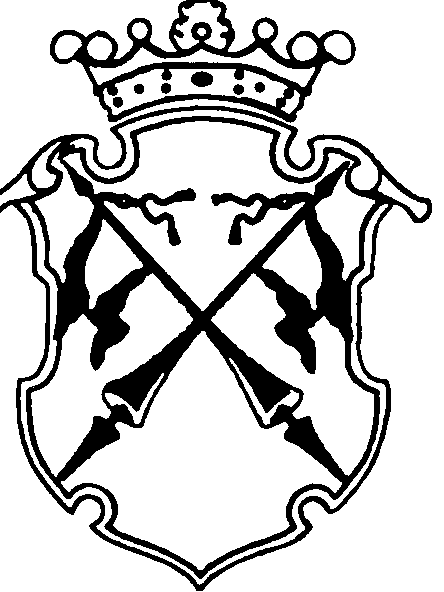 